Пресс-релизВ Орловской области  более 100 тысяч получателей Чернобыльских выплатЕдиновременные, ежегодные и ежемесячные компенсации пострадавшим вследствие аварии на Чернобыльской АЭС – всего более 20 мер социальной поддержки граждан по этому направлению переданы в Пенсионный фонд Российской Федерации с 2022 года. Их полный список можно найти на официальном сайте ПФР https://pfr.gov.ru/grazhdanam/mery_podderzhki/radiation .Один из самых больших блоков мер, передаваемых в этом году от социальной защиты и Минтруда - Пенсионному фонду, - это социальная помощь пострадавшим от радиации в связи с авариями на Чернобыльской атомной электростанции, объединении «Маяк», испытаниями на Семипалатинском полигоне.Отделение Пенсионного фонда Российской Федерации по Орловской области обращает внимание граждан на то, что условия назначения данных мер не изменились. Для их оформления, как и раньше, нужно подать заявление в клиентской службе Пенсионного фонда по месту жительства. С переходом функций по выплатам в  ПФР получение мер соцподдержки граждан постепенно упростится. В частности, благодаря тому, что подтверждать право на меры поддержки Пенсионный фонд будет по принципам социального казначейства, основываясь преимущественно на собственных данных и сведениях, которые ПФР запросит в других ведомствах. Это позволит со временем снять с граждан обязанность по сбору документов.Государственное учреждение –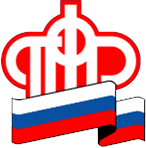 Отделение Пенсионного фонда РФ по Орловской области       302026, г. Орел, ул. Комсомольская, 108, телефон: (486-2) 72-92-41, факс 72-92-07